Олимпиадные задания по коми-пермяцкому языку, культуре и истории для учащихся 6-11 классовСоставитель:Замиря Ахнабовна МухаеваСОДЕРЖАНИЕТАТАРСКИЙ ЯЗЫК, КУЛЬТУРА И ИСТОРИЯ. ОТБОРОЧНЫЙ ЭТАП. 6-7 КЛАССЫ	2ТАТАРСКИЙ ЯЗЫК, КУЛЬТУРА И ИСТОРИЯ. ЗАКЛЮЧИТЕЛЬНЫЙ ЭТАП. 6-7 КЛАССЫ	6ТАТАРСКИЙ ЯЗЫК, КУЛЬТУРА И ИСТОРИЯ. ОТБОРОЧНЫЙ ЭТАП. 8 9 КЛАССЫ	10ТАТАРСКИЙ ЯЗЫК, КУЛЬТУРА И ИСТОРИЯ. ЗАКЛЮЧИТЕЛЬНЫЙ ЭТАП. 8-9 КЛАССЫ	13ТАТАРСКИЙ ЯЗЫК, КУЛЬТУРА И ИСТОРИЯ. ОТБОРОЧНЫЙ ЭТАП. 10-11 КЛАССЫ	18ТАТАРСКИЙ ЯЗЫК, КУЛЬТУРА И ИСТОРИЯ. ЗАКЛЮЧИТЕЛЬНЫЙ ЭТАП. 10-11 КЛАССЫ	22ТАТАРСКИЙ ЯЗЫК, КУЛЬТУРА И ИСТОРИЯ. ОТБОРОЧНЫЙ ЭТАП. 6-7 КЛАССЫ1. Биредәге сүзләр арасында кайсы сүзнең артык булуын билгеләгез.а) дәреслек		б) дәресв) тәнәфес		г) күнегү2. Хәрефләр авазлардан артыграк булган сүзне билгеләгез.а) туган		б) өйрәнәв) яңа			г) түшәм3. Алынма сүзне билгеләгез.а) көнчыгыш		б) тарихв) тәмле			г) белгеч4. Күп нокталар урынына кирәкле кушымчаны куегыз.Абыем сәүдә үзәге… менеджер булып эшли. а) –дә			б) -нәв) –ндә		г) –ннән5. Түбәндәге сүзнең антонимын табыгыз.Өлкәннәр –а) зурлар			б) кечкенәләрв) яшьләр			г) картлар6. Кайсы җөмләләрдә нокталар урынына ы хәрефе языла? а) Күкне бол…т каплаган.б) Безнең урманнарыбызда  төрле к…шлар һәм хайваннар яши.в) Дәрестә без татар халкының күренекле в…килләре турында сөйләштек.г) Укучылар ук…тучыны игътибар белән тыңлыйлар.7. Кайсы раслау дөрес түгел?а) Кичәге - сыйфатб) Баручы – сыйфат фигыльв) Рәсем – тартымлы исемг) Бернинди – юклык алмашлыгы8. Кисәкчәләр генә булган рәтләрне билгеләгез.а) гына, генә, ук, үк, б)-нан, -нән, -га, -гә, -ка, -кәв) сана-сәнә, чы-чег) белән, өчен, саен9. Грамматик хаталы җөмләне билгеләгез.а) Яз март айдан башлана. б) Дусларсыз яшәү күңелсез.в) Белдерүне барыгыз да укыдыгызмы?г) Пермь крае Россиядә иң алдынгы төбәкләрдән санала.10. Сыйфат  фигылъне билгеләгез.а) унҗиденче			б) төрлев) киләсе				г) аңлаганчы11. Җөмләнең башын табыгыз................... алар, матур итеп сайрап, сезгә рәхмәт әйтерләр.а) Без кошларга оя ясасак та,б) Кошларга оя ясаганчы,в) Кошларга оя ошамады, г) Кошларга оя ошаса12. Тискәре мәгънәле сүзне табыгыз.а) ялкау			б) таләпчәнв) кыю			г) кунакчыл13. Өтер (,) куелырга тиешле җөмләне билгеләгез.а) Булат сыйныфыбызда () иң алдынгы укучыларның берсе.б) Мин шатлыгымнан () көлеп җибәрдем.в)  Ул сөйләде дә () урынына утырды.г) биредә дөрес җавап юк14. Г. Камалның “Беренче театр” комедиясендәге төп каршылыкны билгеләгез.а) Биби – Фатыйхб) Факиһә – Хәбибрахманв) Хәмзә бай – балаларыг) Вәли – Гафифә15. Марсель Галиев – ...а) шагыйрь			б) драматургв) прозаик			г) прозаик һәм шагыйрь16. Әйтем кулланылган рәтне билгеләгез.а) Хәзергечә әйтсәк, китапларны тиражлаучы була. (Р.М.)б) Якын тирәдә генә түгел, Урта Азия чүлләренә, далаларына кадәр барып җиткәнбез. (Р.М.)в) “Ана сөте белән кермәгәнне, тана сөте белән кермәс”,- дигән шикелле, китап белән кермәгәнне, компьютер белән кермәсә нишләрбез? (Р.М.)г) Бүгенге көндә безнең төп рухи таянычыбыз китап булырга тиеш. (Р.М.)17. Күп нокталар урынына куеласы сүзнең номерын билгеләгез.Театрга, спектакль... 10 – 15 минутка иртәрәк килергә кирәк.а) башланганчыб) башланырга калав) башлану белән18. Түбәндәге шигырь юллары кайсы шагыйрь иҗатыннан булуын билгеләгез.Алар исән безнең күңелләрдә,Дәвамнары – безнең гомерләр.Алар миндә яши, алар синдә яши, Алар бездә мәңге яшәрләр.а) К. Латыйп, “Җиңү парады”б) Җ. Дәрзаман, “Батырлык”в) Р. Акъегет, “Мәңгелек ут яна мәйданнарда”г) И. Әширов, “Җиңү көне”19. Габдрәхим Утыз Имәнинең “Татулык турында” дигән әсәре нинди жанрда язылган?  Шуны билгәләгез.а) хикмәт		б) хикәят		в) хикәя20. Бу юлларның кайсы әдип иҗатыннан булуын билгеләгез.“Фатыйма көннәр буе кешедә эшләп йөрде. Нинди генә эш бирмәсеннәр, берсенә дә каршы килмәде: кер дә юды, чүп тә утады, сарык та кырыкты. Тик, барыбер, моның белән генә тамаклары туймады аларның.”а) Г. Бәширов, “Менә сиңа, мә!”б) И. Гази, “Онытылмас еллар”в) М. Мирза, “Батырлык хәтирәсе”21. Түбәндәге күренешнең әдәбиятта ничек аталуын билгеләгез.Күренешне, предметны үз исеме белән атамыйча, аңа вакыт, урын я материал исеме белән бәйләнештә торган икенче нәрсә исемен бирү.а) метафора		б) метаморфоза		в) метонимия22. Дастаннар ничә төргә бүленеп йөртелүен языгыз. (2 балл)а) 3				б) 2в) 4				г) 523. Пермь төбәгендә генә пешерелә торган ризыклар рәтен билгеләгез.а) Өчпочмак, бәлеш, талкыш кәләвәб) балан пирог, гөлбәдия, как бәлешв) гөбәдия, как бәлеш, кәлҗемә24. Түбәндәге газеталарның кайсылары балалар һәм яшүсмерләр өчен булуын билгеләгез.а) “Көмеш кыңгырау”			б) “Акчарлак”в) “Сабантуй”				г) “Сөембикә”25. “Кояшлы көндә нарат урманы ” картинасы авторы Иван Иванович Шишкинның туган җирен билгеләгез.а) Казан					б) Мәскәүв) Пермь					г) АлабугаОтветы, система оценивания. Отборочный этап. 6-7 классыТАТАРСКИЙ ЯЗЫК, КУЛЬТУРА И ИСТОРИЯ. ЗАКЛЮЧИТЕЛЬНЫЙ ЭТАП. 6-7 КЛАССЫ1. Түбәндәге сүзнең дөрес язылган транскрипциясен билгеләгез. Кадерлеа) къадерлэб) къәдерлэв) къәдерлег) къәдэрлэ2. Күп нокталар урынына тиешле килеш кушымчасын куегыз.Курайларга кушылып җырла, күңел,Былбыл тавышлар... уздырып. а) -ныб) -ынв) -гаг) -дан3. Күп нокталар урынына раслауны белдерүче кереш сүзне куегыз.        ..., безнең бәхетле булуыбыз үзебездән тора.а) зинһарб) мәсәләнв) чынлап таг) ниһаять4. Түбәндәге сүзләрнең  антоним парларын языгыз. (һәр дөрес җавапка 2 балл)а) тук – б) яхшы күңелле – в) куркак – г) авыру – д) битараф – 5. Табышмакның җавабын табыгыз.Бер кисәгем тамырлардан агып йөри,Икенчесе җир өстендә чабып йөри,Табып, икесен бергә кушаласың,Аның белән һаваларда очаласың.6. Бирелгән җөмләдән сүзтезмәләрне аерып языгыз. Гөлзифа түти күз яшьләрен алъяпкыч итәге белән сөртте, сулу алды. (Р.К.)7. Бу юллар кайсы шагыйрь иҗатыннан булуын билгеләгез.Бер җирдә юк андый ак каеннар,Бер җирдә юк андый урманнар.Бер җирдә юк камыш сабаклары –Андагыдай шаулый торганнар...а) М. Гафури, “Урман”б) И. Юзеев, “Карурман”в) Һ. Такташ, “Мокамай”г) Р. Миңнуллин, “Сандугачның туган көне”8. Түбәндәге терминның исемен атагыз.Кыска, образлы, шигъри формадагы, гыйбрәтле, тормыш итү тәҗрибәсенә нигезләнгән халык авыз иҗаты әсәре.а) мәсәлб) мәкальв) мәзәкг) мәдхия9. Бу өзекнең кайсы әсәрдән булуын билгеләгез. (3 балл)      “Дүрт яшем тулар-тулмас ук, әти мине беренче мәртәбә атка атландырды. Билгеле инде, мин бик-бик ялынып, ялварып, тәмам бәйләнчеккә әйләнеп сораганнан соң. Шул көннән башлап, атлар миңа якын дус булып китте”.10. Бу әдипнең исемен языгыз.Татар балалар әдәбиятын үстерүгә зур өлеш керткән, “Куян күнегүләр ясый” китабы өчен Халыкара бүләк – Г.-Х. Андерсен исемендәге шәрәфле бүләк алган шагыйрь.11. Татар дәүләт яшь тамашачы театры кем исемен йөртүен билгеләгез.а) КәримТинчуринб) Муса Җәлилв) Галиәсгар Камалг) Габдулла Кариев12. “Хөкем алдыннан” картинасының авторын билгеләгез. 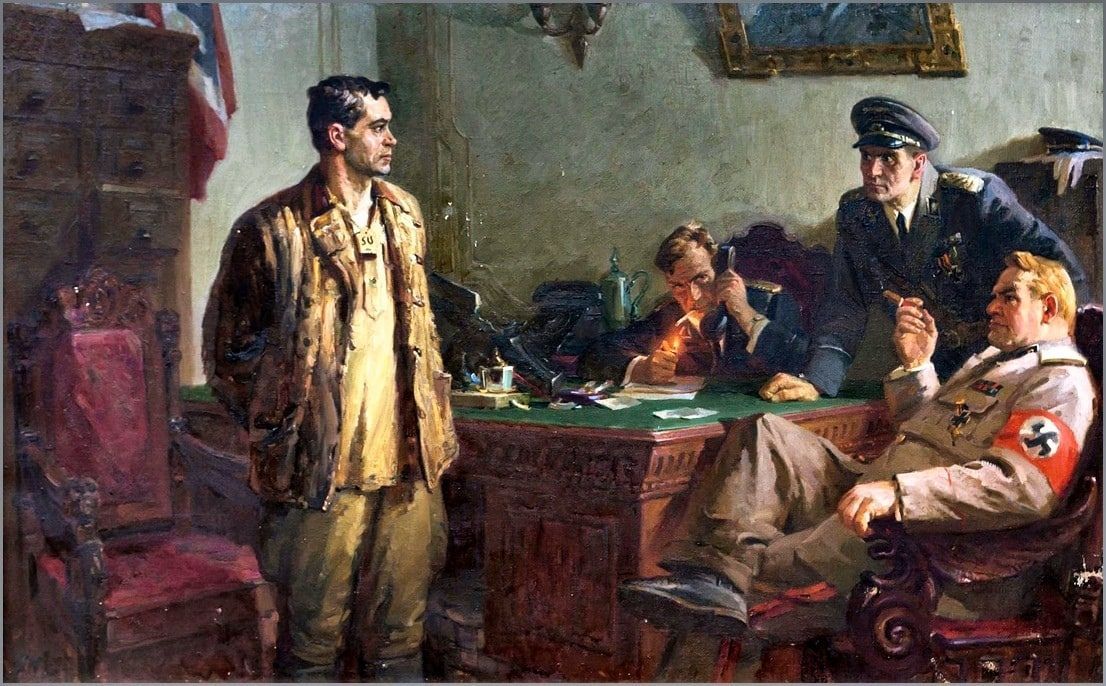 а) Б. Урманчеб) Х. Якуповв)Ф. Әминовг) Л. Фәттахов13. Пермь төбәгендә яратып уйнала торган балалар уенының исемен атагыз.“Күп балалар катнашында уйнала торган уен. Ишек алдында уйнала. Бер бала   өй почмагына яисә башка урынга, битен куллары белән каплап, балаларга арты белән баса да кычкырып саный башлый. Я унга, я егермегә кадәр... ”.14.Шигырьнең эчтәлегенә карап, фигыльләрне билгеле һәм билгесез үткән заманда, барлык яки юклык формада  кулланып, шигырьне язып бетерегез. 
Китап та укыл___________________________________________________,Киемнәр юыл____________________________________________________,Дәрес әзерләргә кирәк, Ләкин вакыт калмаган.Мәсьәлә чишел_________________________________________________, Сүзләр өйрәнел_________________________________________________. Баш иелде, күз йомыл____________________________________________, Йоклап китте, сизмәде.15. Ә. Еникинең “Матурлык” хикәясен укыганнан соң туган фикерләрегезгә нигезләнеп, “Һәр кешенең әнисе үзенә якын” дигән темага сочинение языгыз. Күләме кимендә 35-40 сүз.Ответы, система оценивания. Заключительный этап. 6-7 классы.Эксперт өчен ярдәмгә бәяләү нормаларыХикәя һәм сочинениеләрне бәяләү нормаларыТАТАРСКИЙ ЯЗЫК, КУЛЬТУРА И ИСТОРИЯ. ОТБОРОЧНЫЙ ЭТАП. 8 9 КЛАССЫ1. Әйтелеше белән язылышы арасында аерма булган сүзне табыгыз.а) бәйләнеш			б) уңышв) белдерү			г) өлеш2. Яңгырау тартыклар гына булган сүзне билгеләгез.а) мәкалә			б) мәсьәләв) тарих			г) янгын3. Кайсы җөмләләрдә нокталар урынына ъ (калынлык) хәрефе языла? Шул җөмләне билгеләгез.а) Җә...ен мәктәп бакчасында эшләдек.б) Әниемә матур аш...яулык бүләк иттеләр.в) Мәдәният... үзәгендә Татарстан артистларының чыгышын карадык.г) Дәрестә Пермь краеның ик...тисады турында текст укыдык.4. Күп нокталар урынына бер үк хәреф язылган рәтне билгеләгез.а) олы җанл..., таб...н, янг...нб) мәс...әлә, мәгълүмат, сәнәгат...в) бор...нгы, кыр...к, дә...ләтг) мәш...үр, мә...абәт, ...өрмәтле5. Кайсы җөмләләрдә тә  аерым языла? Шул җөмләләрне билгеләгез.а) Туган төбәгебез соңгы елларда бигрәк(тә) үзгәрде.б) Укуда тырышкан эш(тә) дә тырыша.в) Без урманда чәчәк(тә) җыйдык.г) Хәзер син мәктәп(тә) буласыңмы?6. Синонимнардан торган рәтләрне билгеләгез.а) атказанган, атаклы, күренеклеб) мәшһүр, эшчән, тырышв) озын, киң, тарг) яшәргә, торырга, көн итәргә7. Сүз төркеме дөрес булмаган билгеләмәне табыгыз.а) Тора-бара – рәвешб) Олылап – хәл фигыльв) Катнаштык – боерык фигыльг) Нәрсәдер – билгесезлек алмашлыгы8. Артык бәйлекне табыгыз. а) сыман			б) кебекв) шикелле			г) аркылы9. Кайсы җөмләдә сызык (-) куела). Шул җөмләне билгеләгез.а) Китапның матурлыгы()аны бизәүче рәссам осталыгына бәйле.б) Минемчә () бу шигырьне яттан сөйләргә кирәк.в) Әниемнең апасы () танылган табиб.г) Сез татар галимнәреннән () кемнәрне беләсез?10. Мәкальнең ахырын табыгыз. Алтын җирдән табыла, ...а) җиде кардәшең булсын.б) җитмеш төрле һөнәр дә аз.в) белем – китаптан.г) иле өчен үләр.11. Вакыт- предмет бәйләнешенә туры килерлек сүзтезмәне билгеләгез.а) тәмле алма			б) көзге яңгырв) бакчадагы алма			г) бүген килү12. Иярчен җөмләнең мәгънәви төрен билгеләгез.Кемнең эше юк, шуның ашы юк. (М.)а) иярчен ия җөмләб) иярчен аергыч җөмләв) иярчен хәбәр җөмләг) иярчен сәбәп җөмлә13. Җөмләнең структур төрен билгеләгез.Әмма, иркәм, син шуны онытма: тургайлар күккә никадәр генә биек менеп сайрасалар да, оя корырга барыбер җиргә кайталар. (Г.Р.)а) тезмә кушма җөмләб) гади җөмләв) иярченле кушма җөмләг) катлаулы кушма  җөмлә14. Ф. Әмирханның  рус әдибе йогынтысында язылган әсәрен билгеләгез.а)  “Яшьләр”			б) “Хәят”в) “Урталыкта”			г) “Бер хәрабәдә”15. Г. Камалның “Банкрот” комедиясеннән түбәндәге репликаның кем сүзләре булуын билгеләгез.“Хатынны җибәрәм, яшь хатын алам, йорт салам, афтамабил алам!”а) Хәмзә бай				б) Сираҗетдин Туктагаевв) Кәрим бай			г) Вәли16. Г. Тукайның Уральск (Җаек) шәһәрендә ничә ел яшәвен билгеләгез.а) 10				б) 5в) 12				г) 1117. 2022 елда Идел буе Болгар дәүләтендә ислам динен кабул итүгә ничә ел тулуын билгеләгез.а) 1000 ел			б) 1050 елв) 1150 ел			г) 1100 ел18. “Кубрат хан” романының авторы кем булуын билгеләгез.а) Нурихан Фәттахб) Нурмөхәммәт Хисамовв) Мөсәгыйт Хәбибуллинв) Рабит Батулла19. Мөселман диненә кагылышлы предметлар булган рәтне билгеләгез.а) читек, кулъяулык, намазлыкб) намазлык, Коръән, дисбев) дисбе, өстәл календаре, итек20. Күп нокталар урынына түбәндә бирелгән җавапның берсен билгеләгез.Урта гасыр Шәрык дөньясында ислам дине тәгълиматларын аңлатуга бәйле барлыкка килгән күренеш ... дип аталаа) суфичылык			б) мәгърифәтчелекв) нәзыйрәчелек			г) җәдитчелек21. М. Фәйзинең “Галиябану“ музыкаль драмасыннан булган геройны билгеләгез.а) Исмәгыйль			б) Хәбибрахманв) Галимҗан				г) Әлмәндәр22. Т. Миңнуллинның “Моңлы бер җыр”  әсәренең нинди җанрга каравын билгеләгез.а) трагедия 			б) драмав) драматик хикәя		г) трагикомедия23. “Алтынчәч” операсының композиторын билгеләгез.а) Нәҗип Җиһанов			б) Салих Сәйдәшевв) Мәсгут Имашев			г) Җәүдәт Фәйзи24. Пермь крае татар-башкортлары өчен чыгучы газетаның исемен билгеләгез.а) “Таң”				б) “Ирень таңнары”в) “Балкыш”				г) “Халык чишмәсе”25. Ә. Еникинең “Кем җырлады? ” хикәясендә нинди татар халык җыры турында сүз баруын билгеләгез.а)  “Шахта”				б) “Арча”в) “Сарман”				г) “Су буйлап”Ответы, система оценивания. Отборочный этап. 8-9 классыТАТАРСКИЙ ЯЗЫК, КУЛЬТУРА И ИСТОРИЯ. ЗАКЛЮЧИТЕЛЬНЫЙ ЭТАП. 8-9 КЛАССЫ1. Түбәндәге русча сүзтезмәләрнең татарча вариантларына күп нокталар урынына тиешле кушымчаларны куегыз.а) когда беспокоятся – борчыл________________________________б) из-за того, что не беспокоятся – борчылма____________________в) пусть не беспокоятся – борчылма____________________________г) (они) не беспокоились – борчылма___________________________           а) -сыннар           б) -ганнар           в) -ганда          д) -ганга2. Җөмләләрне эчтәлек буенча урнаштырып, диалогны номерлар буенча күрсәтегез.– Әйдә,мин дә эзләшәм. Башта күрше йортта яшәүчеләрдән сорашыйк.– Исәнме, Айвар! Минем көчегем югалды, шуны эзлим.– Рәхмәт. Киттек. Бәлки, кем дә булса күргәндер.– Эзләдем. Ул беркайда да юк.- Сәлам, Рөстәм. Кая барасың?- Аны ишегалдыннан эзләдеңме?а) 2, 6, 5, 1, 3, 4.б) 3, 1, 4, 5, 2, 6в) 5, 1, 2, 6, 4, 3.г) 5, 2, 6, 4, 1, 3.3. Иярчен җөмлә баш җөмләгә нинди чара ярдәмендә бәйләнгән булуын билгеләгез.Бик озаклап нидер эзләдек без Шушы хәрабәләр арасыннан, Тарихчылар хәбәр эзләгәндәйҮткәннәрнең җимерек каласыннан (Ф.Я.) а) янәшә торуб) кушымчав) мөнәсәбәтле сүзг) монда иярчен җөмлә юк4. Түбәндәге сыйфатлардан нишли? соравына җавап бирә торган фигыльләр ясап языгыз.а) йомшак __________________________________________________б) кызыл ___________________________________________________в) баллы ___________________________________________________г) тәмле ____________________________________________________5. Күп нокталар урынына түбәндәге билгеләмәгә туры килгән дөрес җавапны языгыз.Сөйләүченең чынбарлыкка мөнәсәбәтен белдерүче җөмлә кисәк ............................................................................................................. дип атала.6. Җөмләдәге аерып бирелгән сүзгә лексик анализ ясагыз. Абзыйның бу хәтле сыртын кабартып кире торуы мине чынлап борчый башлады. (Ә.Е.)7. Конфликт төшенчәсенә билгеләмә табыгыз.а) әсәр сюжетының иң киеренке моментыб) әдәби әсәрдә характерларның, идеяләрнең бәрелешев) персонажлар арасындагы бәйләнеш8. Түбәндәге өзек нинди әсәрдән булуын билгеләгез.“Васыятем шул: кеше булыгыз! Куркак җан булудан сакланыгыз! Кеше куркак булса, үзенең җанын саклап калу өчен, теләсә нинди түбәнлеккә бара. Атасын да, Анасын да, Ватанын да сата.”а) Ш. Хөсәенов, “Әниемнең ак күлмәге”б) Т. Миңнуллин, “Моңлы бер җыр” в) Ә. Еникинең “Әйтелмәгән васыять”г) Р.  Миңнуллин “Әнкәмнең догалары”9. Болар нинди жанрга карыйлар? Туры китереп языгыз.а)  “Акчарлаклар”                            1) шигырьб) “Акчарлак”                                   2) повестьв) “Шоңкар”                                      3) газетаг) “Карлыгач”                                   4) журнал10. Мәкальне, билгеле бер тәртипкә китереп, дөрес итеп языгыз. (1) Гаеп, (2) белмәү, (3) бер, (4) мең, (5) белергә, (6) гаеп, (7) тырышмау.11. Халык телендә “Калфаклы сандугач” дигән тәхәллүс белән кайсы композиторны атап йөрткәннәр? Шуны  билгеләгез.а) Луиза Батыркаеваб) Мәсгудә Шәмсетдиновав) Резеда Ахияроваг) Сара Садыйкова12. Россиядә 2022 ел нинди ел дип игълан ителүен билгеләгез. а) Халык сәнгате елыб) Халык сәнгате һәм халыкларның мәдәни мирасы елыв) Халыклар дуслыгы елы13. Тәрҗемәләрен күрсәтегез. (укажите перевод).а) ефәк                                        1) бисерб) йон                                          2) шелкв) сәйлән                                     3) җемчугг) энҗе                                         4)шерсть14. Шигырьгә анализ ясагыз.Туган туфракИртә белән бакчаларга чыгып,Битем куям назлы җилләргә.Рәхмәт, диям, сиңа, язмышым,Гомер кичәм туган илләрдә.Чит җирләрдә тормыш матур, диләр,Акчаны да җиңел табарга.Ләкин күпләр, гомер көзе җиткәч,Омтылалар туган якларга.Гәүдәм ятсын туган туфракта дип,Кабер эзләп кире кайталар.Шулай булгач, туган туфрактан даКадерлерәк тагын нәрсә бар?   (Гандәлибә Аҗгихина)15. Текстны укып чыгыгыз,  кимендә өч дәлил китереп, дәвам итегез.  Кимендә 35 – 40 сүз булырга тиеш“СелфиСелфи – автопортрет, фотоның заманча популяр төре. Ул инглиз телендә “үземне” дигән мәгънәне аңлата. Беренче селфины 1839 елда АКШның Филадельфия шәһәрендә Роберт Корнелиус ясый. Ул үзе фотограф була. Россиядә беренче селфины 1914 елда патша Николай Икенченең кызы Анастасия Романова ясый. Ни өчен селфи бик популяр?”Ответы, система оценивания. Заключительный этап. 8-9 классыЭксперт өчен ярдәмгә бәяләү нормаларыКритерии оценивания выполнения задания № 14  (Критерии оценки анализа стихотворения)Критерии оценивания выполнения задания № 15.Бирелгән ситуация яки тәкъдим ителгән тема буенча фикерләрне язмача белдерүгә кечкенә хикәя, сочинение һ.б. керә.Хикәя һәм сочинениеләрне бәяләү нормаларыТАТАРСКИЙ ЯЗЫК, КУЛЬТУРА И ИСТОРИЯ. ОТБОРОЧНЫЙ ЭТАП. 10-11 КЛАССЫ1. Сорау кисәкчәләре генә булган рәтне билгеләгез.а) ук-үк, да-дә			б) дыр-дер, әлләв) мы-ме, мыни-мени		г) сана-сәнә,чы-че2. Артык сүзләрне билгеләгез. Кием нинди булмый?а) зәвыклы			б) купшыв) үпкәчел			г) тәвәккәлд) заманча3. Сингармонизм законының рәт гармониясенә буйсынмаган сүзләре булган рәтне билгеләгез.а) абыем, зинһар, Фирүзә, дөньясыб) абыем, кар бөртеге, авыл, зинһарв) зинһар, Фаил, дөнья, зәңгәрсуг) горур, зинһар, төлке, мәкальләр4. Кушма рәвешләре булган рәтне билгеләгез.а) беркөнне, бүген, быел		б) тиз, әкрен, иртән, беркөннег) бүген, төнлә, көндез		в) салмак, быел, яхшы5. Түбәндәге  җөмләләрдән 3нче төр хәл фигыле булган җөмләләрне билгеләгез. а) Бакча чәчкәсе, көз җиткәч, орлыкларын тирә-юньгә очырган. (Н.К.)б) Югалды, дидем мин, өметсезләнеп. (А.Ш.)г) Бакча чәчкәсе, көлә-көлә, җилдә тирбәлә. (Н.К.)в)  Үз-үземне кая куярга белмичә, очынып, тротуар буйлап киттем. (А.Ш.)6. Түбәндәге  җөмләләрдән күп тезмәле катлаулы кушма җөмләне билгеләгез.а) Классикларыбызны укып үсмәгән, бүгенге язучыларыбызны белмәгән милләттәшләребез рухи тамырларны да, тарихыбызны да, гореф-гадәтләребезне дә аңламаслар дигән шигем бар. (Р.М.)б) “Ана сөте белән кермәгәнне, тана сөте белән кермәс” дигән шикелле, китап белән кермәгәнне компьютер белән кермәсә нишләрбез. (Р.М.)в) Иман нурын да, дөнья цивилизациясенең казанышларын да, халкыбызның бай тарихын да, рух ныклыгын да безгә китап биргән. (Р.М.)г) Китапсыз күңел – буш күңел, китапсыз йорт – нурсыз йорт, китапсыз милләт – киләчәксез милләт. (Р.М.)7. Түбәндәге  җөмләләрдән иярченле кушма җөмләләрне билгеләгез.а) Ул хәзер белә: зур сулы авылның халкы әйбәтрәк холыклы була. (М.М.)б) Болар эштә бик актив, боларның каралты-кура таза, холык-фигыле уртача. (М.М.)в) Хәзер алай шомланулар бетте, әмма хөрмәт калырга, хөрмәт сакланырга тиеш. (Ә.Е.)г) Барча кош-корт йоклаган булганга, урман тын икән. (Г.Т.) д) Шаулагыз, имәннәр, тыныч тормышның беренче кышына мәдхия җырлагыз. (М.М.)8. Кире ассимиляция күзәтелгән җөмләне билгеләгез.а) Гел шул хакта гына уйларга туры килә. (Г.Г.)б) Минем үземә дә җылы булып китте. (Г.Г.)в) Тиздән бу калтырану үземә дә күчте. (Г.Г.)г) Батырлыкның юл башы бар. (Й.Ш.)д) Көзнең беренче салкын иртәсендә булды бу хәл. (Й.Ш.)9. Түбәндәге җөмләдә хәлнең төрен билгеләгез.Ул шкафтан хәтфә янчык алды. (Г.Ә.)а) вакыт хәле		б) урын хәлев) рәвеш хәле		г) максат хәле10. Түбәндәге җөмләләрдән тойгылы җөмләне билгеләгез.а) И-и-и, улым, менә нинди зур бүләк әзерләгән ләбаса! (Г.Г.)б) Айнурлар яңа фатирга күчтеләр. (Э.И.)в) Яңа класс җитәкчесе малайны классташлары белән таныштырды. (Э.И.)г) Әйдәгез, акылга өйрәтик әле бу әфәндене! (Э.И.) 11. ХӘРБИ сүзе белән кулланылмый торган сүзләрне билгеләгез. а) хезмәт			б) кеше в) мәктәп			г) үләнд) кием12. Күп нокталар урынына кирәкле сүзне билгеләгез.  Табигатьнең гүзәллеген ... кирәк.а) тыңларга			б) бизәргә в) сакларга			г) башларга13. Сүзләрдән җөмлә төзеп языгыз. Дөрес тәртибен билгеләгез.(1) Кашыкның, (2) болгатырга, (3) чәйне, (4) сабы, (5) белән, (6) ярамый.14. Бу юлларның кайсы әсәрдән булуын билгеләгез. “Ватан өчен сугышканда алган гариплек – хурлык түгел ул, балам! Күкрәгеңдә орденнарың, йөрәгеңдә намусың – нәрсәдән ояласың! Башыңны югары тот, улым! Син – минем йөз аклыгым! Горурлыгым син минем!”а)  Ә. Еники, “Әйтелмәгән васыять” хикәясеб) А. Гыйләҗев, “Җомга көн, кич белән...” повестев) Ш. Хөсәенов, “Әниемнең ак күлмәге” драмасыг) Т. Миңнуллин, “Әлдермештән Әлмәндәр” моңсу комедиясе15.Түбәндәге билгеләргә карап, бу әдипнең исемен атагыз.Шагыйрь, прозаик, “Ватаным өчен” шигыренең авторы, яшәгән еллары 1909 – 1945, патриотик һәм лирик шигырьләр авторы.а)  Әхсән Баян			б) Гадел Кутуйв) Фатих Кәрим 			г) Афзал Шамов16. Кайсы әсәрләрдә Донбасс яклары турында язылуын билгеләгез.а) М. Мәһдиев, “Ут чәчәге” романыб) “Шахта” татар халык җырыв) Ф. Хөсни, “Йөзек кашы” повестег) Ә. Еники, “Бала” хикәясе17. Яңа реалистик татар әдәбиятына нигез салучы әдипне билгеләгез.а) Г. Камал			б) Ф. Әмирханв) Ш. Камал			г) Г. Исхакый18. Нәрсәне кая киюне билгеләгез.19. Ф. Әмирханның “Хәят” повестенда тасвирланган төп каршылыкны атагыз.а) искелек – яңалык		б) ата-ана – балав) эчке каршылык			г) Хәят – Михаил20. Язучыларга һәм шагыйрьләргә бирелә торган иң дәрәҗәле премияне атагыз.а) Татарстан Республикасының Г. Тукай исемендәге Дәүләт премиясеб) М. Җәлил исемендәге премияв) С. Сөләйманова исемендәге әдәби премияг) Ш. Маннур исемендәге премия21. Идел буе Болгар дәүләтенең Ислам динен кабул итүгә 2022 елда ничә ел булуын билгеләгез.а) 1000			б) 1100в) 922				г) 120022. Пермь төбәгеннән чыккан галимнәр бирелгән рәтне атагыз.а) Р. Ягъфәрова, Н. Сәйяр, Р. Ягъфәровб) Р. Ягъфәрова, З. Мухаева, И. Әшировв) З. Мухаева, Р. Ягъфәров, Р. Ягъфәроваг) Р. Ягъфәров, И. Әширов, Д. Закиров23. Трагикомедиядә нәрсә сурәтләнүен билгеләгез.а) Тормыштагы вак мәсьәләләр, яшәешнең тискәре яклары, очраклы күренешләр сурәтләнә.б) Бик катлаулы ситуацияләрдә, геройларның көлкеле яклары  белән бергә, кызганыч хәлләре дә сурәтләнә.в) Аерым кешеләр характерындагы кимчелекле яклар, аларның кызганыч тормышы сурәтләнә.г) Тормышчан конфликт, вакыйгалар геройларның эш-хәрәкәтләре аша ачуы сурәтләнә24. Шәһәргә киткән Акъәбине күршеләре нәрсә дип озатып калуын билгеләгез.а) “Бәхил бул, ахирәттә күрешергә язсын!”		б) “Тизрәк терелеп кайт!”в) “Балаларыңда рәхәтләнеп яшә!”			г) Бернәрсә дә әйтмиләр25.Татарстан Республикасының Г. Тукай исемендәге Дәүләт премиясенә лаек булган Пермь төбәгеннән чыккан артистканың исемен атагыз.а) Дамирә Кузаева			б) Нәҗибә Ихсановав) Әлфия Авзалова			г) Римма ИбраһимоваОтветы, система оценивания. Отборочный этап. 10-11 классыТАТАРСКИЙ ЯЗЫК, КУЛЬТУРА И ИСТОРИЯ. ЗАКЛЮЧИТЕЛЬНЫЙ ЭТАП. 10-11 КЛАССЫ1. Түбәндәге җөмләләрдән гади җөмләләрне аерып билгеләгез.а) Кагылдың исә, кош, бу оясын ташлап, бүтән җиргә күченә икән. (Х.С.)б) Аргы якта, күл буенда, такта, шифер, калай түбәләре белән кояшка чагылып, зур гына бер авыл җәйрәп ята иде. (Х.С.)в) Язның моңсулыгы сылтау гына,    Мин сагынам узган кышларны. (Ф.Я.)г) Тик Хәнәфи сыерга акча җыймаган – китап җыйган. (Х.С.)2. Вакыт-процесс бәйләнешенә туры килерлек сүзтезмәне билгеләгез.а) өйдән чыгуб) күрсәм, әйтерменв) кичә кичг) кайткач күрү3. Түбәндәге җөмлә ничә компоненттан торуын билгеләгез. (2 балл) Җылымны сөйрәп бару ишкәкчеләр өчен ифрат авыр иде, гүя каек бер карыш бара да, дулкыннар кире чигенгәндә, яңадан ике карыш диңгезгә кире шуыша. (Р.С.)а) 2б) 3в) 4г) бу – гади җөмлә 4. Түбәндәге репликаларны раслау, ышанмау, гаҗәпләнү репликаларына аерып,  раслауны (Р), ышанмауны (Ы), гаҗәпләнүне (Г) хәрефе белән билгеләгез. (8 балл)а) Юкны сөйләмә! - ...б) Юк белән башны катырма! - ...в) Әкәмәт! - ...г) Чынлап! - ...д) Менә сиңа мә! - ...е) Кит инде! - ...җ) Булмас! - ...з)  Билләһи! - ...5. Түбәндәге җөмләне төзелеше ягыннан бер төрдән икенче төрләргә үзгәртеп языгыз.Башка малайлар белән бергә Габдулла да авыл кичергәнне кичерде. (Ә.Ф.) 6. Һәр баганадан берәр сүз алып, тәрҗемәләрен билгеләгез. (6 балл)а) Движение направо запрещено. _________________________________________б) Поворот налево разрешается. ___________________________________________в)  Прямо ехать нельзя. __________________________________________________      1) Уңга                          1) борылу                         1)  рөхсәт ителә       2) Сулга                        2) хәрәкәт итү                   2) ярамый       3) Турыга                       3) барырга                        3) тыела7. 1941-1945 елларда сугыш кырында иң югары сәнгатьчә дәрәҗәдәге әсәрләр иҗат итүче авторларны  билгеләгез.а)  Хәсән Туфанб) Муса Җәлилв) Фатих Кәрим г) Нур Баян8.Түбәндәге исемлектән эпик төр җанрларны билгеләгез.а)  дастанб)  романв) комедияг) поэмад) эпопея9. Ш. Камалның иң беренче басылган әсәрен билгеләгез. 10. Түбәндәге “Галимҗан” исемле әдипләрне танып, фотолары астына язарга: Галимҗан Ибраһимов, Галимҗан Гыйльманов, Галимҗан Нигъмәти11. Бу кешеләрнең кем булуын билгеләгез. (8 балл) а) Лотфулла Фәттахов                 а) композиторб) Гарәфи Хәсәнов                       б) шагыйрьв) Муса Җәлил                             в) язучыг) Җәүдәт Фәйзи                           г) рәссам12. Түбәндәге диалектизмнарның әдәби телдәге вариантын һәм русча тәрҗемәсен бирергә.а) этборын________________________________________________________б) черки печин ____________________________________________________в) сары черки _____________________________________________________г) кечерткин ______________________________________________________13. Пермь краеның Лысьва шәһәрендә узган “Ике Туфан йолдызлыгы” фестивалендә яңгыраган 2 Туфанның исем-фамилияләрен языгыз.14. И. Әшировның “Җитми” шигыренә анализ ясагыз. 15. Ә. Еникинең “Әйтелмәгән васыять”әсәрендәге Акъәбинең балаларына хат языгыз. Күләме кимендә 40 – 45 сүз. Ответы, система оценивания. Заключительный этап. 10-11 классыЭксперт өчен ярдәмгә бәяләү нормаларыКритерии Оценки анализа стихотворения (к 14-ому заданию)Эксперт өчен ярдәмгә бәяләү нормалары (№15)(Критерии оценивания выполнения задания  № 15)Барысы 10 балл№ОтветБаллы№ОтветБаллы1в214в22в215г23б216в24в217а25в218в26а, гЗа каждый верный – 2 = 4 б.19а27в220б28а, вЗа каждый верный – 2 = 4 б.21в29а222а210в223б211г224а, вЗа каждый верный – 2 = 4 б.12а225г213г2Max кол-во:56№ОтветОценка 1г) къәдэрлэ2 балла2б) -ын2 балла3в) чынлап та2 балла4а) тук – ач, ачыгулы, ачыккан, ашыйсы килгән.б) яхшы күңелле – явыз, усал, зәһәр.в) куркак – батыр, дәртле, җитез, егетләрчә, гайрәтле, йөрәкле, кыю, данлы, шанлы, куркусыз.г) авыру – сәламәт, исән, сау, исән-сау, сау-сәламәт, таза, сихәт, имин, исән-имин.д) битараф – игътибарлы, дикъкатьле.По 2 балла за каждый верный ответ.5кан + ат.2 балла6а) күз яшьләренб) яшьләрен сөртте.в) алъяпкыч итәгег) итәге белән сөрттеПо 2 балла за каждый верный ответ. Максимум – 8 баллов.7в) Һ. Такташ, “Мокамай”2 балла8б) мәкаль2 балла9Дания Гайнетдинова, “Ташлыяр Карлыгачы”.3 балла10Ш. Галиев.3 балла11г) Габдулла Кариев2 балла12б) Х.Якупов2 балла13Качымыш (качышлы) уены3 балла14Китап та укылмаган,Киемнәр юылмаган,Дәрес әзерләргә кирәк, Ләкин вакыт калмаган.Мәсьәлә чишелмәде, Сүзләр өйрәнелмәде.Баш иелде, күз йомылды, Йоклап китте, сизмәде.По 2 балла за каждый верный. Максимум – 10 баллов.15Ә. Еникинең “Матурлык” хикәясендә мәдрәсәдән укып кайтып килүче шәкертләр һәм Бәдретдиннең гаиләсе белән танышу сурәтләнә. Бәдретдиннең әнисен күргәч, шәкертләр хәтта куркып калалар, чиркану, кызгану тойгысы кичерәләр. Ничек итеп Бәдретдин әнисен безгә күрсәтергә оялмады икән, дип уйлыйлар.Һәркем өчен аның әнисе бер генә. Әлбәттә, кешегә тышкы матурлык та кирәк, ләкин  эчке матурлык булырга тиеш. Эчке матурлык хәтта беренче урында булырга тиеш. Бәдретдиннең әнисе менә шундый! Без үзе матур булып, характеры начар булган күпме кешене беләбез. Бәдретдин өчен бары кадерле әнисе генә бар. Ул хәтта аның йөзе нинди булуын күрми дә. Аның әнисе гомер буе андый булмаган. Каты авыру аны шушы хәлгә китергән бит!Бәдертдин өчен бу әһәмиятле түгел.      “Матурлык” хикәясендәге Бәдретдин образы аша автор көчле характерлы, үз фикере белән яшәүче кешене сурәтли. Шуңа да егетләр “Бәдретдиннең әнисе матур бит!”  дигән фикергә киләләр.10 балловСитсема оценивания дана ниже№Эшнең эчтәлегеБаллГрамоталылыгыБаллГомуми балл1.Эчтәлек темага туры килә; язмада фактик ялгышлар юк; план буенча (яки плансыз) эзлекле язылган; теле бай; образлы; стиль бердәмлеге сакланган.51 орфографик (пунктуацион яисә грамматик) ялгыш бар5102.Язманың эчтәлеге темага  нигездә туры килә, ул дөрес ачылган; язмада 1 фактик ялгыш җибәрелгән; хикәяләү эзлеклелегендә артык әһәмияте булмаган бозу сизелә; тулаем алганда, теле бай, образлы; стиль бердәмлеге сакланган.42 орфографик, 2 пунктуацион һәм 2 грамматик ялгыш бар483.Эчтәлекне бирүдә мөһим читләшүләр бар; ул нигездә дөрес ачылган, ләкин фактик төгәлсезлекләр очрый; хикәяләү эзлекле түгел;теленең ярлылыгы сизелеп тора; синонимик сүзләрне аз куллана; бертөрлерәк синтаксик төзелмәләр файдалана; теле образлы түгел; сүз куллануда ялгышлар җибәрә; стиль бердәмлеге сакланып җитмәгән.33 орфографик, 3 пунктуацион һәм 3 грамматик ялгыш бар364.Темага ачылмаган; фактик төгәлсезлекләр күп; планга туры килми; эзлеклелек бозылган; теле ярлы; сүз куллану ялгышлары еш очрый; стиль бердәмлеге юк.27 орфографик, 7 пунктуацион һәм  грамматик ялгышлар бар245.Төгәлсезлекләр 2 балл кую нормасыннан артып киткән.1Ялгышлары 2 балл кую нормасыннан артык12№ОтветБаллы№ОтветБаллы1Г214Б22Г215Б23Г216В24Б217Г25А, ВЗа каждый верный 2 б =4 б.18В26А, ГЗа каждый верный 2 б =4 б.19Б27В220А28Г221А29В222Б210В223А211Б224Г212Б225В213В2Max кол-во54№ОтветОценка 1а) когда беспокоятся – борчылгандаб) из-за того, что не беспокоятся – борчылмагангав) пусть не беспокоятся – борчылмасыннарг) (они) не беспокоились – борчылмаганнарЗа каждый верный ответ по 2 балла = 8 баллов2б) 3, 1, 4, 5, 2, 62 балла3б) кушымча2 балла4а) йомшараб) кызарав) балланаг) тәмләнәЗа каждый верный ответ по 2 балла = 8 баллов.5Кереш сүз.3 балла6Абзыйның – мөстәкыйль, конкрет, ирекле, туры (бер) мәгънәдә, омоним, синоним, антонимнары юк, төрки-татар сүзе, гомумкулланыштагы сүз.16 баллов.7б) әдәби әсәрдә характерларның, идеяләрнең бәрелеше.2 балла8а) Ш. Хөсәенов, “Әниемнең ак күлмәге”.2 балл.9а)  “Акчарлаклар”       1) повестьб) “Акчарлак”              2) журналв) “Шоңкар”                3) газетаг) “Карлыгач”             4) шигырьЗа каждый верный по 2 балла = 8 баллов10Белмәү – бер гаеп; белергә тырышмау – мең гаеп. (М.)3 балла11г) Сара Садыйкова2 балла12б) Халык сәнгате һәм халыкларның мәдәни мирасы елы2 балла13а) ефәк                                   1) шелкб) йон                                     2) шерстьв) сәйлән                               3) бисерг) энҗе                                   4)җемчугЗа каждый верный по 2 балла = 8 баллов14Г. Ажгихинаның шигыре 2019 елда язылган. Тема: туган җир, туган туфрак.Лирик геройны кайбер кешеләрнең туган җиргә булган мөнәсәбәте борчый. Авылны яшәтүчеләр гомерләрен шуңа багышлый, ә кайберәүләр читкә чыгып китәләр дә, олыгайгач, гәүдәм ятсын туган туфракта дип, туган якларына кайталар.Төп идея: туган туфрактан да кадерлерәк бернәрсә дә юк.Сурәтләү чаралары. Эпитетлар: туган туфрак, назлы җил, чит җирләр һ.б. Метафора: гомер көзе, риторик эндәш: язмышым. Бу чаралар шигырьнең эчтәлеген тагын да баеталар. Лирик әсәр нибары 3 строфадан тора, 10– 9 үлчәмле.Бер якта авыл кешеләре, икенче якта яшь чакларында чит җирләргә матур тормыш , җиңел акча эзләп чыгып китүчеләр. Автор аларны кара-каршы куеп, кеше өчен туган туфрактан да кадерлерәк нәрсә юклыгын дәлилли.Максимум – 16 баллов. Система оценки дана ниже.15.Беренчедән, беркемнең дә модадан артта каласы килми, чөнки инстаграм шундый фотолар белән тулган. Минем классташларым да, дусларым да селфи белән мавыга.     Икенчедән, селфи куючы кеше үзе турында башкаларга нәрсәдер җиткерергә, дәлилләргә тели. Ләкин күпчелек селфи-фотоларда бушлык булырга мөмкин.       Өченчедән, социаль челтәрләрдә син иң талантлы, иҗади, батыр, булдыклы кеше булып күренәсеңдер. Ләкин тормышта син шуның киреседер. Селфида да ялганлау кирәкми. Шуның өчен, фон итеп, матур урыннарны сайларга һәм уңай эмоцияле вакыйгаларны төшерергә кирәк.Максимум 10 баллов.Система оценцки дана ниже.Макисмум 92 баллаМакисмум 92 баллаМакисмум 92 баллаКритерии оценкибаллыИстория создания лирического произведенияИстория создания лирического произведенияа) учащийся называет автора, дату написания произведения; привлекает разносторонне и обоснованно факты из жизни автора произведения; дает краткий комментарий к истории создания произведения3б) учащийся не привлекает факты из жизни автора произведения или не дает комментарий к истории создания произведения2в) учащийся называет только автора и дату написания произведения1Какова тема стихотворенияа) учащийся раскрывает тему стихотворения разносторонне и обоснованно3б) учащийся раскрывает тему стихотворения разносторонне, но необоснованно (не углубляясь в содержание данного лирического произведения)2в) учащийся допускает фактическую ошибку при раскрытии темы1г) учащийся не смог раскрыть тему лирического произведения или допустил три и более фактические ошибки0Эмоциональная окраска, чувства, выраженные в стихотворенииЭмоциональная окраска, чувства, выраженные в стихотворенииа) учащийся передает эмоциональную окраску лирического произведения, подкрепляет свой ответ примерами из текста2б) учащийся передает эмоциональную окраску лирического произведения, но не подкрепляет свой ответ примерами1в) учащийся не может дать оценку эмоциональной окраске произведения0Идея стихотворенияИдея стихотворенияа) учащийся правильно формулирует идею стихотворения, убедительно обосновывает свою точку зрения3б) учащийся правильно формулирует идею стихотворения, но не обосновывает свою точку зрения2в) учащийся поверхностно раскрывает идею стихотворения1г) учащийся не может сформулировать идею создания лирического произведения0Художественные средства, используемые в лирическом произведенииХудожественные средства, используемые в лирическом произведенииа) учащийся называет и приводит примеры трех и более средств художественной выразительности (эпитет, метафора, олицетворение, сравнение, антитеза и др.)3б) учащийся называет и приводит примеры двух средств художественной выразительности или допускают одну фактическую ошибку2в) учащийся называет, но не подкрепляет свой ответ примерами или называет только одно средство художественной выразительности, допускает более двух фактических ошибок1г) учащийся не называет ни одного художественного средства выразительности0Впечатления от прочитанногоВпечатления от прочитанногоа) учащийся демонстрирует умение выражать свои мысли и чувства, доказывать свое мнение2б) учащийся демонстрирует умение выражать свои мысли и чувства, но не аргументирует свою точку зрения1в) учащийся не выражает свои мысли и чувства от прочитанного лирического произведения.0Максимальный балл16№Эшнең эчтәлегеБаллГрамоталылыгыБаллГомуми балл1.Эчтәлек темага туры килә; язмада фактик ялгышлар юк; план буенча (яки плансыз) эзлекле язылган; теле бай; образлы; стиль бердәмлеге сакланган.51 орфографик (пунктуацион яисә грамматик) ялгыш бар5102.Язманың эчтәлеге темага  нигездә туры килә, ул дөрес ачылган; язмада 1 фактик ялгыш җибәрелгән; хикәяләү эзлеклелегендә артык әһәмияте булмаган бозу сизелә; тулаем алганда, теле бай, образлы; стиль бердәмлеге сакланган.42 орфографик, 2 пунктуацион һәм 2 грамматик ялгыш бар483.Эчтәлекне бирүдә мөһим читләшүләр бар; ул нигездә дөрес ачылган, ләкин фактик төгәлсезлекләр очрый; хикәяләү эзлекле түгел;теленең ярлылыгы сизелеп тора; синонимик сүзләрне аз куллана; бертөрлерәк синтаксик төзелмәләр файдалана; теле образлы түгел; сүз куллануда ялгышлар җибәрә; стиль бердәмлеге сакланып җитмәгән.33 орфографик, 3 пунктуацион һәм 3 грамматик ялгыш бар364.Темага ачылмаган; фактик төгәлсезлекләр күп; планга туры килми; эзлеклелек бозылган; теле ярлы; сүз куллану ялгышлары еш очрый; стиль бердәмлеге юк.27 орфографик, 7 пунктуацион һәм  грамматик ялгышлар бар245.Төгәлсезлекләр 2 балл кую нормасыннан артып киткән.1Ялгышлары 2 балл кую нормасыннан артык12Аалка1муенгаБбеләзек2бармаккаВчылбыр3колаккаГйөзек4кулга№ОтветБаллы№ОтветБаллы1В214В22В, Гза каждый верный 2 б. = 4 б15В23В216Б, Вза каждый верный 2 б. = 4 б4А217Б25А218а – 3б – 4в – 1г – 2за каждый верный 2 б. = 8 б.6Г219В27А, Гза каждый верный 2 б. = 4 б20А28В, Дза каждый верный 2 б. = 4 б21Б29Б222В210А223Б211В, Гза каждый верный 2 б. = 4 б24Б212В225А213(3) чәйне – (1) Кашыкның – (4) сабы – (5) белән – (2) болгатырга – (6) ярамый.4Maxкол-во68абв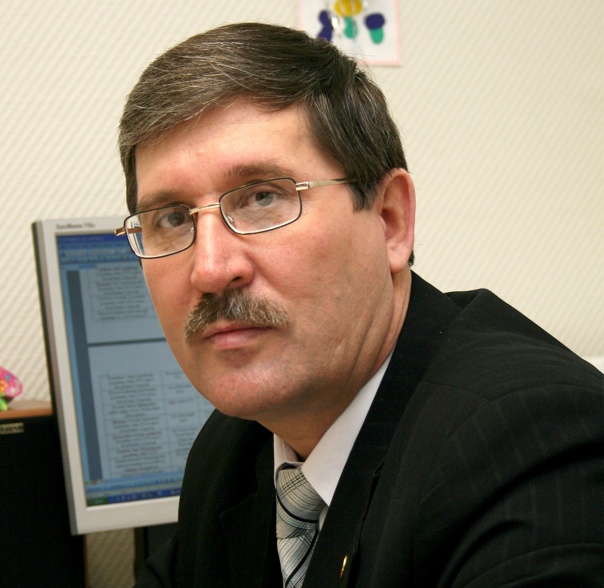 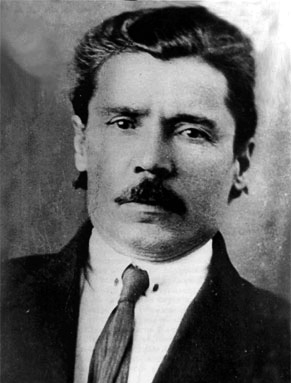 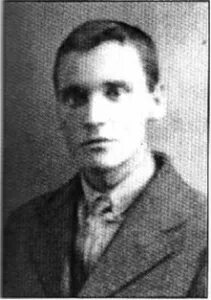 Табигатьтә бары да җитешКүпне өмет итми. Кешеләргә генә җирдәГел нәрсәдер җитми...           Кемгә акча, кемгә чүпрәк,             Кемгәдер җир җитми.            Качак булып куылулар,            Кан коюлар бетми. Кайбер җитәкче затларга Уйлап эшләү җитми.Адым саен ялгышуларБашка сыеп бетми...          Үрнәк дигән гаиләдә дә           Нидер җитеп бетми.          Әти-әниле ятимнәр            Күз алдыннан китми.Җитми акыл, җитми намус,Бик күп нәрсә җитми.Җитмиләр җитәр иде дә,Кеше булу җитми.№ОтветОценка 1б) Аргы якта, күл буенда, такта, шифер, калай түбәләре белән кояшка чагылып, зур гына бер авыл җәйрәп ята иде. (Х.С.)г) Тик Хәнәфи сыерга акча җыймаган – китап җыйган. (Х.С.)За каждый верный по 2 балла = 4 балла2г) кайткач күрү2 балла3б) 32 балла4а) Юкны сөйләмә! - Ыб) Юк белән башны катырма! - Ыв) Әкәмәт! - Гг) Чынлап! - Рд) Менә сиңа мә! - Ге) Кит инде! - Гҗ) Булмас! - Ыз)  Билләһи! - РЗа каждый верный по 1 баллу = 8 баллов5а) Авыл нәрсә кичерсә, башка малайлар белән бергә Габдулла да шуны кичерде.б) Башка малайлар белән бергә Габдулла да авыл кичергән кадәр кичерде.в) Башка малайлар белән бергә Габдулла ниләр кичерә,  авыл да шуны кичерде.За каждый верный вариант по 3 балла = 9 баллов6Уңга барырга ярамый           1, 3, 2.Сулга борылу рөхсәт ителә   2, 1, 1 Турыга хәрәкәт итү тыела     3, 2, 3За каждый верный по 2 балла = 6 баллов7б) Муса Җәлилв) Фатих Кәрим За каждый верный по 2 балла – 4 балла8б) роман, д) эпопеяЗа каждый верный по 2 балла =4 балла9“Уяну”3 балла10а – Галимҗан Гыйльманов,б – Галимҗан Ибраһимов, в – Галимҗан НигъмәтиЗа каждый верный по 2 балла = 6 баллов11а) Лотфулла Фәттахов                 а) рәссамб) Гарәфи Хәсәнов                        б) язучыв) Муса Җәлил                               в) шагыйрьг) Җәүдәт Фәйзи                            г) композиторЗа каждый верный по 2 балла = 8баллов12а) гөлҗимеш (шиповник)б) мәтрүшкә (душица)в) сары мәтрүшкә (зверобой)г) кычыткан (крапива)За каждый верный по 2 балла = 8баллов13Хәсән Туфан, Туфан Миңнуллин.За каждый верный по 2 балла =4 балла141) Тема: комсызлык, булганына риза булмау, шөкер итмәү.2) Шигырьдә бик әһәмиятле проблема күтәрелә: без дөрес яшибезме? Дөнья артыннан куып, без акыл, намус кебек төшенчәләрне югалтмадыкмы?Моның өчен автор “җитмиләр”не атый, алар, саный китсәң, бик күп икән. Шулай булгач, безгә нишләргә?3) Шагыйрь бу шигыре белән безне уйланырга чакыра. Ул төгәл җавап бирми. Һәркем аны үзе табарга тиеш. Димәк, төп идея – кеше булу.4) Сурәтләү чаралары. Метафора: җитәкче затлар (кеше дими), Оксюморон:әти-әниле ятимнәр. Эпитет: үрнәк гаилә һ.б. 5) Шагыйрь бүгенге көн өчен бик әһәмиятле тема күтәрә.  Бу – граҗданлык лирикасы. Ул туры сүзле. Ул оран сала! Аның һәр сүзе “кемнәр”гәдер барып тия торган. Минемчә, һәркем уйланырга тиеш!16 баллов.Система оценки приводится ниже.15Сәлам...Исәнмесез, Гөлбикә, Суфиян, Сылубикә һәм Акъәбинең Казахстанда яшәүче улы! Сезгә ..........укучысы хат яза.Ә.Еникинең “Әйтелмәгән васыять” әсәрен укыгач, сезгә хат язарга булдым. Мине андагы вакыйгалар, Акъәбинең васыятен үтәмәвегез борчуга салды.       Гөлбикә, кыз кеше - әнигә иң якын торучы кеше. Киңәшче дә, сердәш тә. Аннары Уфа белән Юлкотлы арасы нибары 120 чакрым гына иде бит!  Ни өчен Сез аның соңгы сүзләрен тыңламадыгыз? Ул күп нәрсә сорамый иде бит! Аның бәхиллеген алмадыгыз. Ирегезнең сүзен тыңлап, больницага илтеп салдыгыз.        Суфиян, Сез полковник була торып, хатыныгызның сүзеннән чыкмыйсыз. 5 балагызның берсе дә бер кәлимә туган телен белми. Әниегезне, ул теләгәнчә, Сез кабергә куярга тиеш идегез. Сез аны эшләмәдегез1 Алай гына түгел, аны табутта күмдегез. Бу безнең гореф-гадәтләребезгә һич кенә дә туры килми. Ә авылдан сандык килгәч, улыгыз Геннадий кулына камчы эләкте. Бу нәрсә Сезне борчуга салмыймы?       Сылубикә, Акъәбинең Казахстанда яшәп ятучы улы, сез хәтта әниегезне җирләргә дә кайтмадыгыз.Сез барыгыз да туган туфрагыгыздан, башкорт халкыннан аерылган кешеләр. Миңа сезнең өчен оят.        Турысын язуыма гафу итегез!Хушыгыз. Уйланыгыз.  Ихтирам белән .....  10.11.202210 балловСистема оценки дана ниже.Критерии оценкибаллыИстория создания лирического произведенияИстория создания лирического произведенияа) учащийся называет автора, дату написания произведения; привлекает разносторонне и обоснованно факты из жизни автора произведения; дает краткий комментарий к истории создания произведения3б) учащийся не привлекает факты из жизни автора произведения или не дает комментарий к истории создания произведения2в) учащийся называет только автора и дату написания произведения1Какова тема стихотворенияа) учащийся раскрывает тему стихотворения разносторонне и обоснованно3б) учащийся раскрывает тему стихотворения разносторонне, но необоснованно (не углубляясь в содержание данного лирического произведения)2в) учащийся допускает фактическую ошибку при раскрытии темы1г) учащийся не смог раскрыть тему лирического произведения или допустил три и более фактические ошибки0Эмоциональная окраска, чувства, выраженные в стихотворенииЭмоциональная окраска, чувства, выраженные в стихотворенииа) учащийся передает эмоциональную окраску лирического произведения, подкрепляет свой ответ примерами из текста2б) учащийся передает эмоциональную окраску лирического произведения, но не подкрепляет свой ответ примерами1в) учащийся не может дать оценку эмоциональной окраске произведения0Идея стихотворенияИдея стихотворенияа) учащийся правильно формулирует идею стихотворения, убедительно обосновывает свою точку зрения3б) учащийся правильно формулирует идею стихотворения, но не обосновывает свою точку зрения2в) учащийся поверхностно раскрывает идею стихотворения1г) учащийся не может сформулировать идею создания лирического произведения0Художественные средства, используемые в лирическом произведенииХудожественные средства, используемые в лирическом произведенииа) учащийся называет и приводит примеры трех и более средств художественной выразительности (эпитет, метафора, олицетворение, сравнение, антитеза и др.)3б) учащийся называет и приводит примеры двух средств художественной выразительности или допускают одну фактическую ошибку2в) учащийся называет, но не подкрепляет свой ответ примерами или называет только одно средство художественной выразительности, допускает более двух фактических ошибок1г) учащийся не называет ни одного художественного средства выразительности0Впечатления от прочитанногоВпечатления от прочитанногоа) учащийся демонстрирует умение выражать свои мысли и чувства, доказывать свое мнение2б) учащийся демонстрирует умение выражать свои мысли и чувства, но не аргументирует свою точку зрения1в) учащийся не выражает свои мысли и чувства от прочитанного лирического произведения.0Максимальный балл16№Критерии оценивания сочинения - письмаБаллы1.Решение коммуникативной задачиЗадание выполнено полностью: организована письменная речевая деятельность. Верно проанализирована ситуация и выбрана оптимальная коммуникативная форма ее решения. Работа демонстрирует получение и передачу информации. Использовано несколько способов передачи информации (повествование, сообщение, перечисление, ответы на вопросы).3Задание выполнено: организована письменная речевая деятельность. Работа демонстрирует получение и передачу информации. Использовано 1-2  способа передачи информации. Имеются 1-2 нарушения в стилевом оформлении.2Задание выполнено частично: Работа демонстрирует получение информации, но ее передача  реализована частично или не реализована. Имеются нарушения (больше 2х) в  стилевом оформлении и в соблюдении норм вежливости.1Задание не выполнено: Задание не выполнено, письменная речевая деятельность не организована, в тексте более 3х нарушений стилевого оформления, или текст письма не соответствует требуемому объему.02.Организация текстаТекст в основном выстроен логично, в работе просматривается коммуникативный замысел, возможно допущение 1 логической ошибки. Оформление текста соответствует нормам письменного этикета, или имеются отдельные нарушения в структурном оформлении текста письма.2В тексте прослеживается логика, но имеются недостатки  (1- 2) при использовании средств логической связи, или письмо не завершено. Или нарушена  последовательность изложения.  В работе имеются нарушения абзацного членения текста1Текст выстроен нелогично, допущены ошибки в структурном оформлении текста письма, или оформление текста не соответствует   нормам письменного этикета03.Лексико-грамматическое оформление тестаРабота характеризуется разнообразием использованных лексем, а также грамматических форм, характерных для татарского литературного языка. Грамматические и речевые ошибки отсутствуют.3Работа характеризуется разнообразием использованных лексем, а также грамматических форм, Но имеет место (2-3) необоснованное  использование иноязычных или диалектных лексем.  Или имеет место (1- 2)  неправильное использование  грамматической формы.  Допущена 1 речевая ошибка.2Имеются языковые ошибки (2-3), связанные с пониманием значения слова, или ошибки (2-3), связанные с оформлением грамматической формы слова. Допущено не более 2х речевых ошибок.1Работа характеризуется бедностью словаря и однообразием грамматического строя или в работе допущены многочисленные  (более 3) языковые и речевые ошибки.04Орфография и пунктуацияОрфографические и пунктуационные ошибки практически отсутствуют (допускается не более 2х, незатрудняющих понимание теста)2Допущенные орфографические и пунктуационные ошибки не затрудняют понимание текста (допускается не более 3-4ошибок)1Допущены многочисленные грубые  орфографические и пунктуационные ошибки (более 4х ошибок)0Максимальное количество баллов10